ПРОЕКТ«Взаимодействие с родителями воспитанников дошкольных образовательных учреждений как одно из условий повышения качества дошкольного образования»1.      1. Общие положения1. Важнейшим аспектом работы по вовлечению родителей в образование организуемые на базе дошкольных образовательных организаций является развитие методической базы.2. Проект «Взаимодействие с родителями воспитанников дошкольных образовательных учреждений как одно из условий повышения качества дошкольного образования» призван повысить роль родителей в развитии общественно - государственного управления образованием, учебно-воспитательном процессе через выявление и распространение лучших практик конструктивного взаимодействия образовательных организаций с семьей. 3.  Проект простимулирует процесс привлечения родителей к совершенствованию педагогического процесса, будет способствовать повышению воспитательного потенциала образовательных организаций.4. В процессе работы с семьей в ДОУ решаются задачи, связанные с возрождением традиций семейного воспитания, вовлечением  родителей, детей и педагогов в объединения по интересам и увлечениям, организации семейного досуга.2. Цель и задачи  Цель: создание целостной социокультурной среды для успешного развития и социализации воспитанников.Задачи: повышать социальную активность родителей;поддерживать и поощрять родителей, уделяющих большое внимание воспитанию детей, оказывающих посильную помощь ДОУ активно участвующих в организации образовательного процесса;распространять и пропагандировать положительный опыт;поддерживать образовательные инициативы родителей в сфере дошкольного образования детей;выявить инновационные методики и подходы наиболее эффективных форм работы родителей в ДОУ района;возрождение традиций семейного воспитания в культуре народов Республики Алтай.Направления:организация взаимодействия с семьей, ознакомление педагогов с системой новых форм работы с родителями;изучение отношения педагогов и родителей к различным вопросам воспитания, обучения, развития детей, условий организации разнообразной деятельности в детском саду и семье;создание в детском саду условий для разнообразного по содержанию и формам сотрудничества, способствующего развитию конструктивного взаимодействия педагогов и родителей с детьми;культурно-просветительная работа, направленная  на саморазвитие и самосовершенствование родителей;информирование  родителей  через непосредственное общение, опосредованно (буклеты, газета, сайт  ДОУ, стенды);  информирование родителей об индивидуальном развитии ребенка по всем направлениям развития в соответствии с ООП ДОУ;изучение запросов семьи и их удовлетворение через совершенствование образовательного процесса;разнообразные собрания-встречи, ориентированные на знакомство с достижениями и трудностями воспитывающих детей сторон.участие в создании предметно-пространственной развивающей среды.3. Основные принципыоткрытость  дошкольного учреждения для родителей;единый подход к процессу воспитания ребенка;дифференцированный подход к каждой семье (учет образовательных потребностей родителей);взаимное доверие во взаимоотношениях педагогов и родителей;уважение и доброжелательность друг к другу;равная ответственность родителей и педагогов.4. Участники проектародители (законные представители) детей, посещающих дошкольные образовательные учреждения;педагоги ДОУ и образовательных учреждений;социум;муниципальные дошкольные образовательные учреждения с. Шебалино, ГКП, ОО со структурными учреждениями, школа-сад;5. Сетевое взаимодействиешкольные библиотеки, сельские библиотеки, РДК, РОО «Женщины Алтая», Тос Торго, специалист по делам молодежи администрации.7. Сроки реализации ПроектаС декабря 2018г. по декабрь 2020 г.8. Ожидаемые результаты.Повышение социальной активности родителей;Выявление инновационных методик и подходов наиболее эффективных форм работы с родителями ДОУ в соответствии с ФГОС ДО муниципального образования;Распространение и пропаганда положительного опыта.Список использованной литературыЗаконом «Об образовании в Российской Федерации» от 29.12.2012 № 273-ФЗСтатьей 63 Семейного Кодекса РФ от 29.12.1995 г № 223 ФЗ (в ред. Федерального закона от 03.08.2018 г.)Воспитатели и родители: из опыта работы. — М.: Просвещение, 1998.Содержание, формы и методы работы с родителями: Методические рекомендации в помощь организаторам работы с родителями. – Тамбов, 1999.Сухомлинский В.А. Родительская педагогика. – М., 1999.Гребенников И.В. Воспитательный климат в семье. – М.: Знания 2005.https://edu.tatar.ru/almet/dou39/zol-petushok/page1831464.htm Приложение к ПроектуПлан на 2018-2019 гг.План на 2019-2020 гг.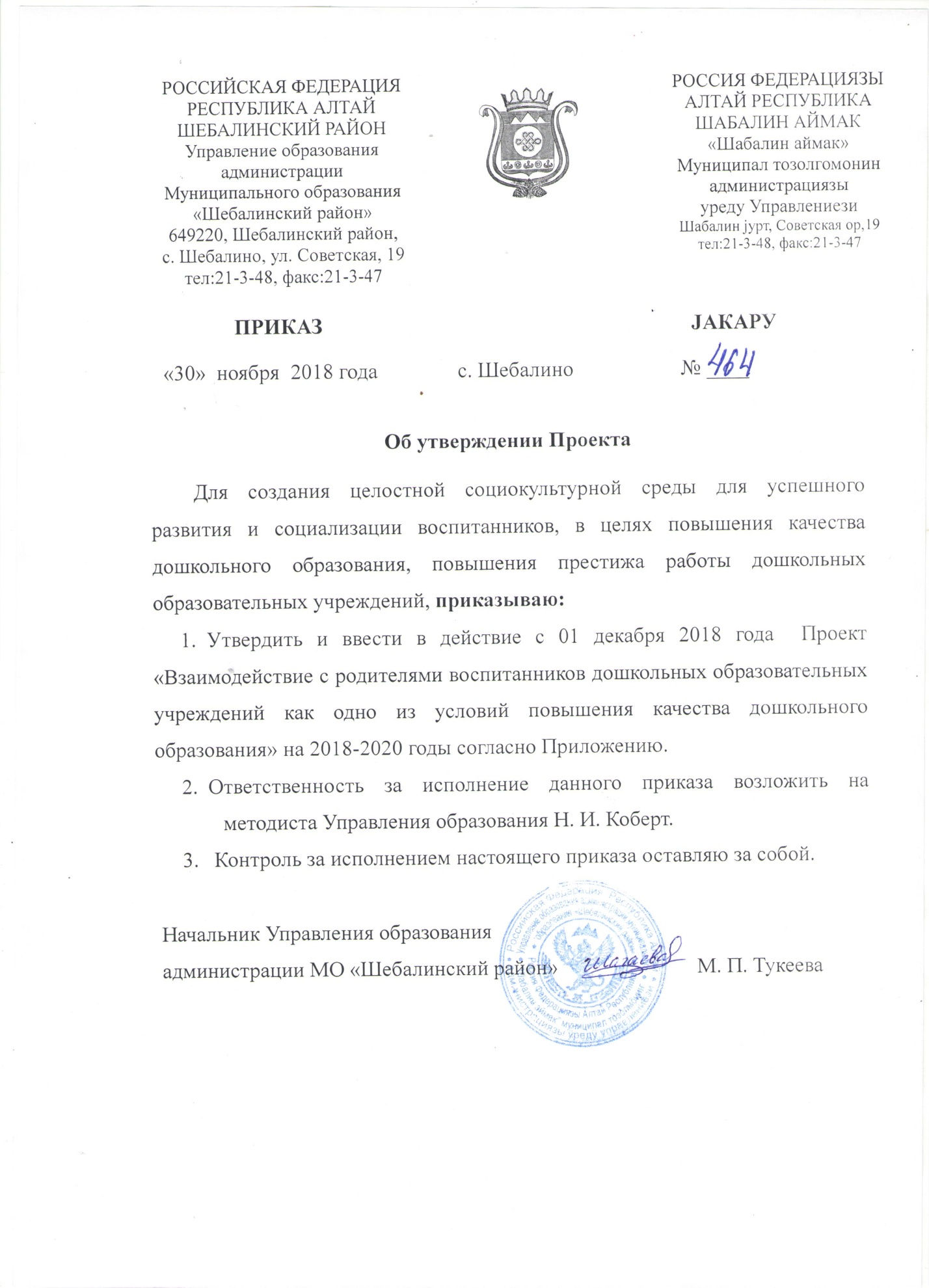 Приложение к приказу  №  464 от 30.11.2018г.№датаформатемаМесто проведенияответственные1декабрьВыставка методических презентаций«Организация работы по развитию ребенка по направлениям развития в соответствии с ООП ДОУ»МБДОУ д/с «Золотой ключик»Методист УО,Заведующий ДОУ2февральМетодический бюллетень «Наглядная педагогическая пропаганда для родителей из опыта работы» МБОУ «Беш-Озекская СОШ» структурное подразделение д/с «Солоны»Методист УО,Старший воспитатель ДОУ3мартСеминар-практикум«Инновационные формы работы с родителями по трудовому воспитанию»МБДОУ д/с «Елочка»Методист УО,Заведующий ДОУ,Специалист «ИПКиППРО РА» 4майРазработка памятки«Духовно – нравственное воспитание детей в условиях ФГОС дошкольного образования»По согласованиюМетодист УО5июньМуниципальный фестиваль«Народные традиции в семейном воспитании»МБДОУ д/с «Алтынсай»Методист УО,РОО «Женщины Алтая»№датаформатемаМесто проведенияответственные1ноябрьМетодический семинар - практикум«Организация предметно – пространственной среды и разных видов активности обучающихся»МБДОУ д/с «Золотой ключик»Методист УО,Заведующий ДОУ2февральМетодический семинар«Методика подготовки ребенка к учебной исследовательской деятельности»МБДОУ д/с «Лесовичок»Методист УО,Заведующий ДОУ3мартМетодический семинар«Системно – деятельный подход в ДОУ как основа реализации ФГОС»МБДОУ д/с «Солнышко»Методист УО,Заведующий ДОУ5майОбучающий семинар «Ведение табеля посещаемости в системе «Новигатор»»МБДОУ д/с «Алтынсай»Методисты УОЗаведующий ДОУ